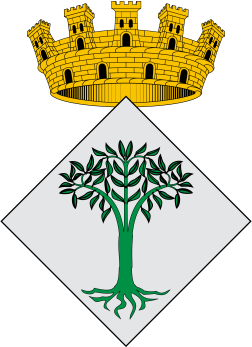 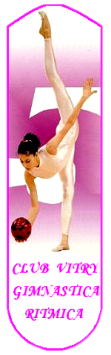                                                 EXCURCIONS №/№SUMMARY1Barcelona. This excursion leaves the resort and heads for  at approx 1pm. The coach will transport the guests on the full excursion to Park Guell to see fabulous views of the city as well as some of the best examples of Gaudi's work. From the park we then take a trip to the Sagrada Familia where you have a little while to take photos. From there we go to Plaza de Catalunya where you will have approximately 1-2 hrs free time for shopping.Cost: €37 (adult), €24 (child 4-12 y.o.).2Barcelona & Fountains. This excursion leaves the resort and heads for  at approx 1pm. The coach will transport the guests on the full excursion to Park Guell to see fabulous views of the city as well as some of the best examples of Gaudi's work. From the park we then take a trip to the Sagrada Familia where you have a little while to take photos. From there we go to Plaza de Catalunya where you will have approximately 1-2 hrs free time before all guests rejoin the coach, we then make our way to the Illuminous Fountains designed by the famous engineer Carles Bohigas with a spectacular show with lights & sound. Return time to your hotel could be as late as 11pm and possibly as late as midnight depending on the time of year and traffic conditions leaving .Cost: €43 (adult), €32 (child 4-12 y.o.).3Barcelona Free Day.This excursion is for clients who wish to discover this city for yourself, we take you to the centre of Barcelona ' Placa Catalunya' where you have the time to explore the city. This excursion is accompanied by a rep who is there to help you with any small problems or to direct you in the right direction.Cost: €26 (adult), €17 (child 4-12 y.o.).4 Free Day & Fountains - Is the same as above but to finish the evening we visit the magical fountains of Montjuich.Cost: €30 (adult), €20 (child 4-12 y.o.).5Barcelona Sport & Shopping - A full day excursion where a visit to the Barcelona FC Stadium the 'Camp Nou' with an included visit to their museum and part of the installations - changing rooms, VIP room, press room. The visit will last approx. one and half hours. The second half on the excursion will consist of free time - in the centre of the city near the Ramblas, department stores and gothic quarter. The order of visits will be decided by the courier, including the free time and the lunch break.As well as being a favourite destination for the winters sports fans it is also a year round shoppers paradise for duty free goods with top designer names found in many of the stores, the cost of cigarettes, tobacco and bottles of spirits are much cheaper than Spain or France but be warned as the amount that you are allowed to import into Spain is limited. This excursion does not include lunch but you will have ample time to shop and take lunch in , after which you will rejoin the coach for the journey back to your resort. Remember to bring your passport!Cost: €54 (adult), €37 (child 3-12 y.o.).6Barcelona & Spanish Village & Fountains was built in 1927 for opening of the World Exposition 1929. To create a small copy of the monumental  took 13 months of the continuous work. To make a visit there means to walk a few hours around the whole territory of the   and understand that  is not just a country, but a mixture of sometimes not almost similar traditions, languages, gastronomy and architectural features. To visit the village helps you better know about typical features of the architecture of the seventeen Spanish autonomies. 177 copies of real buildings from different eras are collected on the territory of , which you surely meet in the old Spanish towns and cities.Cost: €43 (adult), €30 (child 3-12 y.o.).7Barcelona & Aquarium & FountainsThe famous Aquarium is located in the port. Its collection includes not only inhabitants of the , but also of coral reefs, tropical seas, deep-sea fish, poisonous moray eels, exotic seahorses and sharks. 14 tanks of various volumes and two huge tanks with the ocean inhabi-tants are astonishingly varied. For the small tourists there is a section ‘Explore’, where they can not only view the details of marine stingrays, penguins and even sturgeon, but also to play.Cost: €52 (adult), €36 (child 3-12 y.o.).8Montserrat - Once joining the coach guests will be taken directly to . At the foot of  you will take the Funicular track railway the 5kms up the mountain side enjoying the fantastic views. On one side of the mountain is situated the famous Monastery. Inside guests can see the patroness of  'La Moreneta' Around midday the boys choir will sing after which you can then visit the museum to see works of art by Picasso, Caravaggio and other Catalan artists. For the more daring visitors the 2nd Funicular will transport you further up the mountain where the views are even more breathtaking! At  you will have approx 3-4hrs including time for lunch. Please note -The boys choir does not sing in July and guests must be adequately dressed to enter the Monastery.Cost: €48 (adult), €33 (child 4-12 y.o.).9Girona & Dali museum. As soon as all our guests are on board the coach, we drive straight to Gerona where we meander through this quaint and interesting town. As we cross over the bridge of the  we become overwhelmed, by the colourful buildings along the river that lures us to this picturesque scenery. Our next point of interest is the cathedral, where we have approximately two hours to browse. After leaving  we drive to Figueras where we visit the world-famous . When our visit of Salvador Dalí's surrealistic world comes to an end and we start our journey back to the points of origin.Cost: €48 (adult), €36 (child 3-8 y.o.).10Dali's World - A full-day excursion where the guests will be able to admire the works of the brilliant painter Salvador Dali in two settings, the house-museum-castle in Pubol and the theatre-museum in Figueres. Entrance fee to the castle in Pubol and the museum in Figueres are included in the price.Cost: €53 (adult), €40 (child 3-8 y.o.).11Rupit & Besalu – a full-day excursion to discover the hidden charm and beauty of the Catalan countryside with lunch included.The coach will be taken to Rupit passing through the quaint and picturesque villages of Santa Coloma, Amer and Hostalet dén Bas.On arrival in rup Rupit it there will be free time to marvel at its  original suspension bridge, one of the few surviving examples of its kind or browse in the shops and buy some typical country goods of the region.From Rupit the coach will travel to the Sanctuary El Far where the guests will be able to visit the hermitage and enjoy one of the finest panoramic views in , after which they will be taken to the restaurant for lunch – included in the price.After lunch and passing through Olot and close to Castellfollit de la Roca the coach will arrive in Besalú where there will be time to admire the village and its Romanic bridge.Cost: €55 (adult), €42 (child 4-12 y.o.).12Flamenco Show in Gran Casino with Optional Dinner Feel the heat of 's traditional dance at an authentic flamenco show! See some of the greatest names in flamenco on stage during a performance that’ll leave you mesmerized. Enjoy a complimentary drink and upgrade to include a traditional Catalonian dinner to enjoy before the show. The evening will end with music and dancing, so you can swing your hips until the sun rises! Enjoy the perfect night out at this 2-hour show that features authentic flamenco dancers, singers and musicians. Flamenco is a genre of music, song and dance from Andalusia in southern  and has spread all around , and tonight, you’ll be a part of it!Cost: €38 (adult), €19 (child 3-12 y.o) – show+drink;€53 (adult), €26 (child 3-12 y.o) – show+dinner;13Andorra Shopping  - Join us on a shopping expedition to Andorra! Once joining the coach we travel inland leaving the coast behind us, taking an enjoyable drive through the mountains from Lloret de Mar you will arrive at the principality of Andorra almost 3,000 mts. above sea level in the Pyrenees mountains separating Spain and France.Cost: €50 (adult), €40 (child 3-12 y.o).14KNIGHTS TOURNAMENT IN THE VALLTORDERA CASTLE Enjoy a night of activities including a traditional flamenco show at the Castell Medieval "Comte de Valltordera" in the village of Tordera. Upon first arrival guests will be welcomed by the "Condes", or Counts, original members of the family and castle owners. The site is a medieval castle which has been carefully restored offering a truly unique venue in all of the Costa Brava. The ticket package includes dinner, a horse show and reenactment of the skills and battle of medieval knights, as well as a special flamenco show in the ballroom to complete the evening's events. In keeping with the medieval theme, dinner includes a simple menu including roast chicken, vegetable soup, baked potato and dessert. Wine, juice and mineral water are also served with the meal. The establishment is also happy to offer vegetarian options. Guests enjoy the meal seated in a traditional theatre style venue overlooking the action during the first part of the show: an exhibition of knights on horseback, carriages and a carefully choreographed game of sword fighting and medieval battle between four competing factions of knights. After dinner guests move to the "Gran salon de baile" with live music by the house band, including several types of music such as tango, cha-cha-cha, etc. Here guests can enjoy a full service bar on the terrace (drinks not included in the ticket price). To conclude the evening there is a flamenco and traditional Spanish dance show. Lasting about 45 minutes, the flamenco show in the Castell Medieval features eight to ten different performers, including several dancers and guitarists.Cost: €40 (adult), €20 (child 3-12 y.o.) – show+drink;€55 (adult), €27 (child 3-12 y.o.) – show+dinner.15Port Aventura - The coach will head for Port Aventura, close to Salou, a Journey of about two and a half hours. The great variety of shows and attractions makes this an ideal family day out! The park is divided into 5 sections, Polynesia, China, Mexico, Mediterranean and the far West. Each part has many attractions with rides for the daring and thrill seekers. The park also caters for the youngest members of the family with many live shows such as the gunfighters in the far west and the native dancers of the Polynesian islands. Inside the park are a number of restaurants and shops for typical meals of each area. The excursion includes transport and entrance to the park - no meals are included.Cost: €63 (adult), €53 (child 3-12 y.o.).16Waterworld. Enjoy a "refreshing time" in Lloret's Water World, one of the most stunning Aquatic Parks in Catalonia and even in Spain. Embedded in the midst of 60.000 square metres of leafy woods and exotic gardens, is a haven of natural beauty. These exciting aquatic attractions are guaranteed to satisfy the whole family with its wide range of amenities such as restaurant, bar, picnic area, mini golf course, or if you prefer to sunbathe, you can either enjoy the comfort of the lawns or relax on your lounge chair.Cost: €30 (adult > 1,20 m), €17 (child > 0,80 m).17Marineland.  The whole family will enjoy "Marineland's" fantastic Aqua park, one of the most modern and safest water park in Spain. Among the 65.000 square metres of gardens and spacious lawns, you will find various flowers and woodland areas for picnics. The many different types of exhilarating slides, enormous pools, special children's area and baby chute provides lots of fun for everyone. There is also a mini zoo, exciting dolphin & sea lion shows, surprising performances by the parrots and birds of prey in free flight. In addition there are restaurants, snack bars and slot machines; this is indeed a fun filled day where the guests are allowed to formulate their choice of events...Cost: €25 (adult > 1,40 m), €16 (child > 1,10 m).18PERPIGNAN and COLLIOUREPERPIGNAN previously owned by Catalonia is famous for its historical centre, the grand Palace of the Kings of Mallorca, Railway Station, which Dali called the ‘centre of the world’, and, of course, the French shops and restaurants, which, as we know, are the best in the world.COLLIOURE, the charming seaside resort with a delightful harbour, the old fortress and a light-house is inspiration for artists and poets up to now. Tour can be complimented by wine tasting.Cost: €48 (adult), €33 (child 3-12 y.o.).19Carcassonne brings our imagination to the fabulous medieval times, knights and the Crusades. The second most visited city in France, the stronghold of the Cathars, whose architectural ensemble is protected by UNESCO, this real fairytale castle breathes history. Cost: €55 (adult), €42 (child 3-12 y.o.).20LA ROCA VILLAGE SHOPPINGA town of La Roca Village in the style of American villages consists of stores with permanent discounts all year round is a paradise for those who love to make good gifts for themselves and beloved ones!Cost: €24 (adult), €12 (child 3-12 y.o.).